Supporting InformationSupplementary data 1: DNA extraction protocol for QIAGEN DNeasy Blood & Tissue KitKit: QIAGEN DNeasy Blood & Tissue Kit (250) (product no. 69506)BEFORE STARTING: Preheat the incubator to 55–56 °C. Before using some of the buffers provided in the kit for the first time, add the appropriate amount of ethanol (96–100%) as indicated on the bottle to get a working solution. Per sample prepare one column, two collection-tubes, and one final tube. Prepare glass with distilled water for used pestles. Prepare 100% ethanol. Place about 50 mg of sample in a 1.5-ml tube. Add 180 µl Buffer ATL. Grind sample using a sterile plastic pestle (clean pestle for each sample).Add 20 µl proteinase K, vortex briefly and spin down. Incubate at 56 °C on the shaker for 1–3 h.For each sample, mix 200 µl buffer AL with 200 µl 100% ethanol. Vortex samples for 15 s and spin down. Add 400 µl AL/ethanol mixture to each sample and vortex briefly.Centrifuge for 2 min at 10000 g. Transfer the clear lysate into a DNeasy Mini spin column.Centrifuge for 1 min at 6000 g. Discard flow-through and transfer the column to a new collection tube.Add 500 µl buffer AW1 and centrifuge for 1 min at 6000 g. Discard flow-through and transfer the column to a new collection tube.Add 500 µl buffer AW2 and centrifuge for 3.5 min at maximum g. Discard flow-through.Place the column in a new 1.5-ml micro-centrifuge tube and pipette 50-200 µl buffer AE directly onto the membrane. Incubate the columns at room temperature for 2 min. Centrifuge at 10000 g for 1 min.Store the DNA extractions at –20 °C.Table S1 PCR protocol for COI amplification with insect DNA Table S2 List of primers used for PCR amplification of a 658 bp, 313 bp and 157 bp COI amplicon1157 bp amplicon2313 bp amplicon3658 bp ampliconTable S3 ANOVA results for the relationship between maximum fragment size (response variable) and concentration, extraction date, and temperature for specimens kept in either propylene glycol, ethylene glycol, or Renner solutionFigure S1 Kendall correlation graph for the maximum (Max) and average (Avg) fragment size of propylene glycol (PG), ethylene glycol (EG), and Renner solution (RE) at room temperature (RT) and 37 °C (37). For all preservatives at both temperatures average and maximum fragment size are strongly correlated.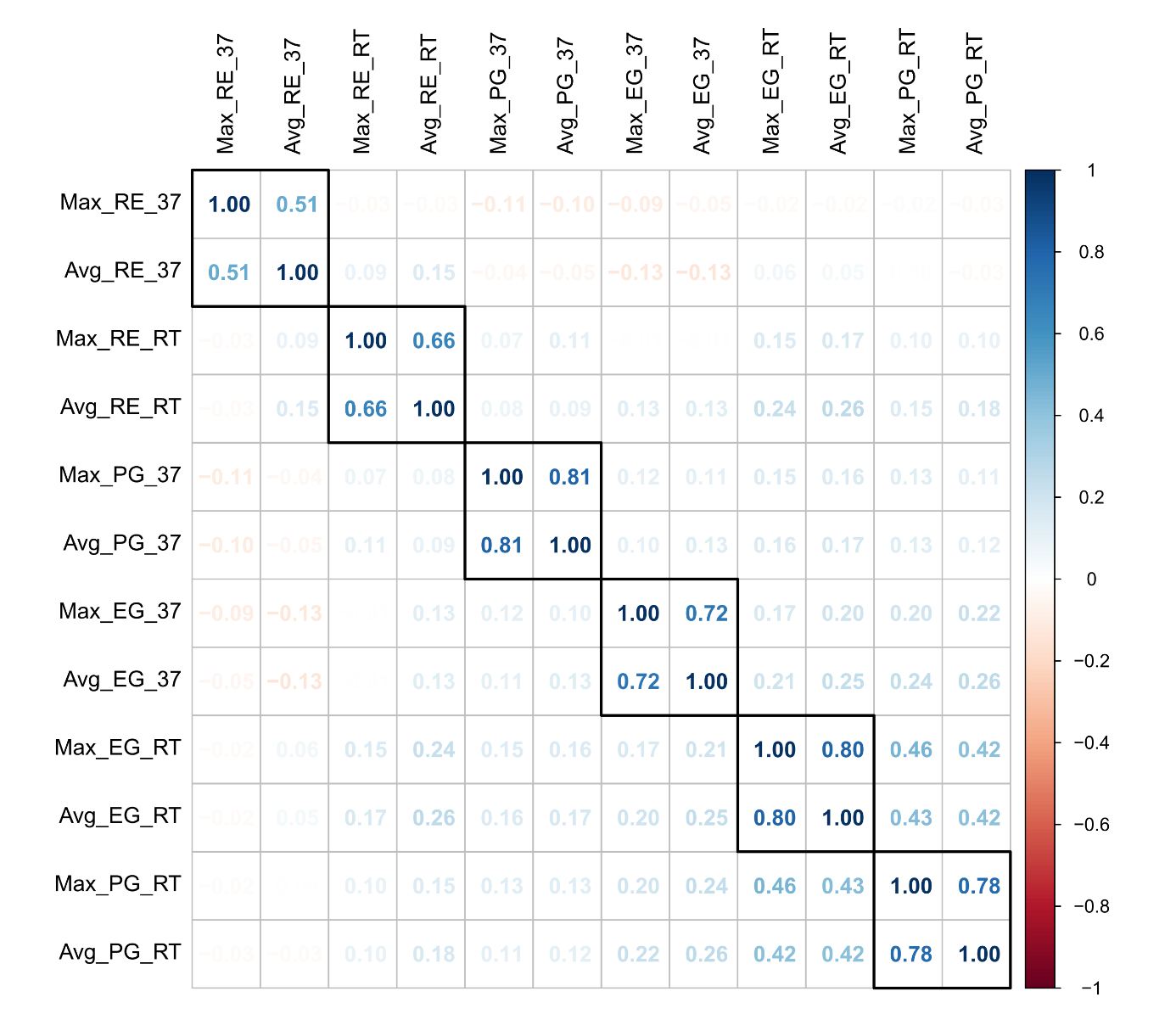 Figure S2 Average fragment size of samples kept in 100, 75, 50, and 25% concentration of propylene glycol, ethylene glycol, or Renner solution on nine extraction dates on every third day with a total experiment time of 27 days and the negative control (NC). The average fragment size of the positive control is indicated by the dashed line. Fragment lengths ≥50000 bp are condensed in the Fragment Analyser system output. The y-axis is transformed logarithmical for better visualisation.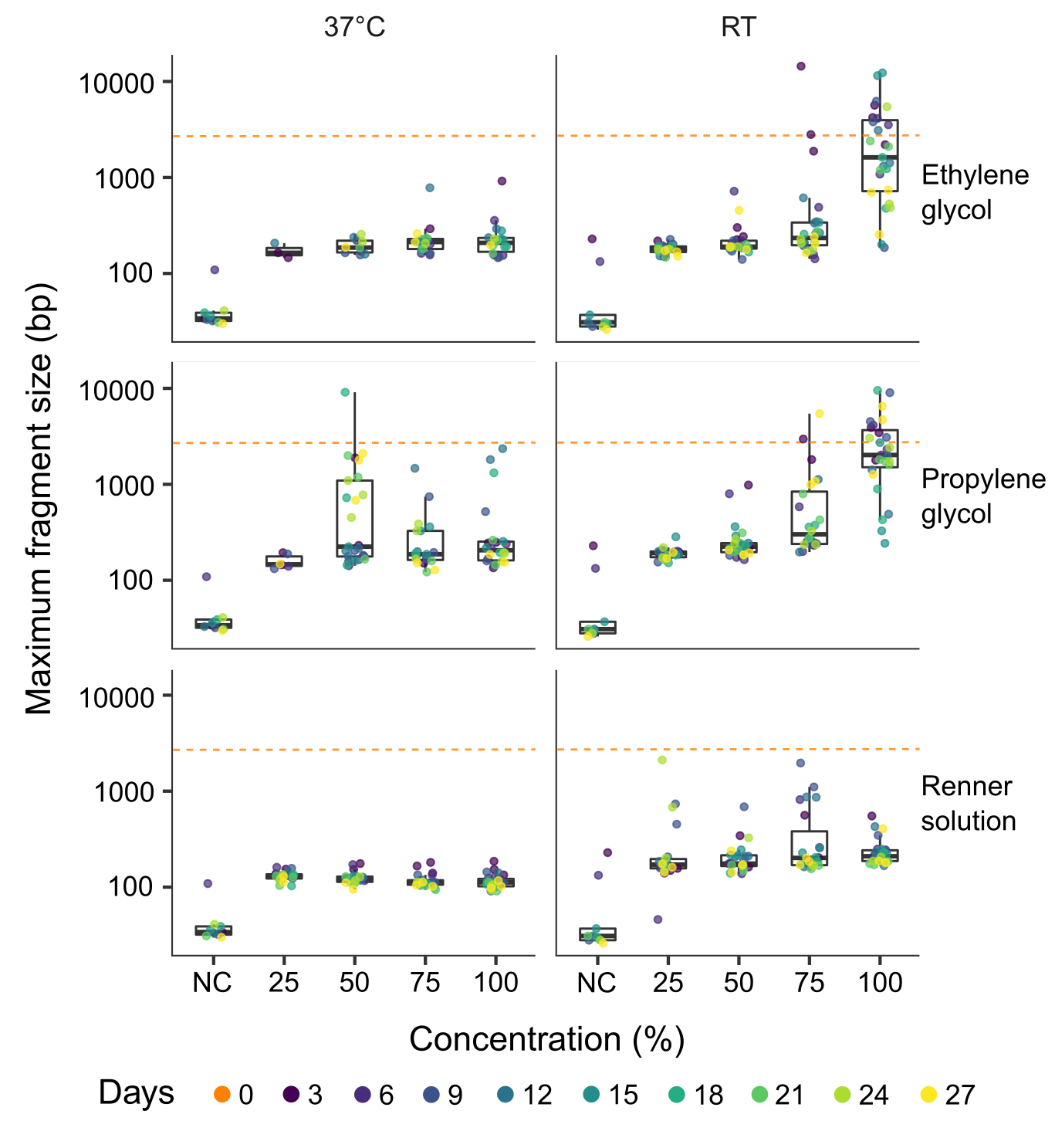 Temperature (°C)TimeCycle numberInitial denaturation953 minDenaturation9530 s40Annealing5530 s40Extension7250 s40Final extension725 minPrimer nameSequence 5' - 3'ReferenceZBJ-ArtF1c1AGA TAT TGG AAC WTT ATA TTT TAT TTT TGG Zeale et al., 2011ZBJ-ArtR2c1WAC TAA TCA ATT WCC AAA TCC TCC Zeale et al., 2011dgLCO-14903GGT CAA CAA ATC ATA AAG AYA TYG GMeyer, 2003dgHCO-21982,3TAA ACT TCA GGG TGA CCA AAR AAY CAMeyer, 2003mICOIintF2GGW ACW GGW TGA ACW GTW TAY CCY CCLeray et al., 2013PreservativeVariableFd.f.PPropylene glycolConcentration93.7091,211<0.001Extraction date0.6011,2110.44Temperature13.3491,2110.003Concentration*temperature34.9561,211<0.001Ethylene glycolConcentration118.5011,211<0.001Extraction date8.8771,2110.003Temperature66.7771,211<0.001Concentration*temperature85.7491,211<0.001Renner solutionConcentration0.0081,2110.93Extraction date0.5251,2110.47Temperature12.0271,211<0.001Concentration*temperature0.0121,2110.91